Appel à manifestation d’intérêtCNR envisage de mettre à disposition sur la commune de Chanaz,  en rive gauche au point kilométrique 132.90 au lieu-dit « Ile Chautrand Sud » un terrain d’une superficie de 6 450 m² , le tout figurant sur la vue aérienne de situation figurant ci-après.Il est ici précisé qu’au jour de la publication du présent appel à manifestation d’intérêt les lieux sont occupés dans le cadre d’un titre d’occupation délivré par CNR expirant à la date du 31/12/2020.Le dossier de candidature à compléter et à renvoyer au plus tard le 1er février 2021 à 00h00 est à réclamer à l’une des adresses suivantes en précisant la référence 07046 :Cnr.belley@cnr.tm.fr,OU Direction Territoriale du Haut Rhône   - Département domanial – Chemin des Soupirs 01300 BELLEY.En cas de pluralité de candidatures, une procédure de sélection sera organisée par CNR qui informera alors tous les candidats ayant valablement déposé leur candidature des modalités de cette procédure.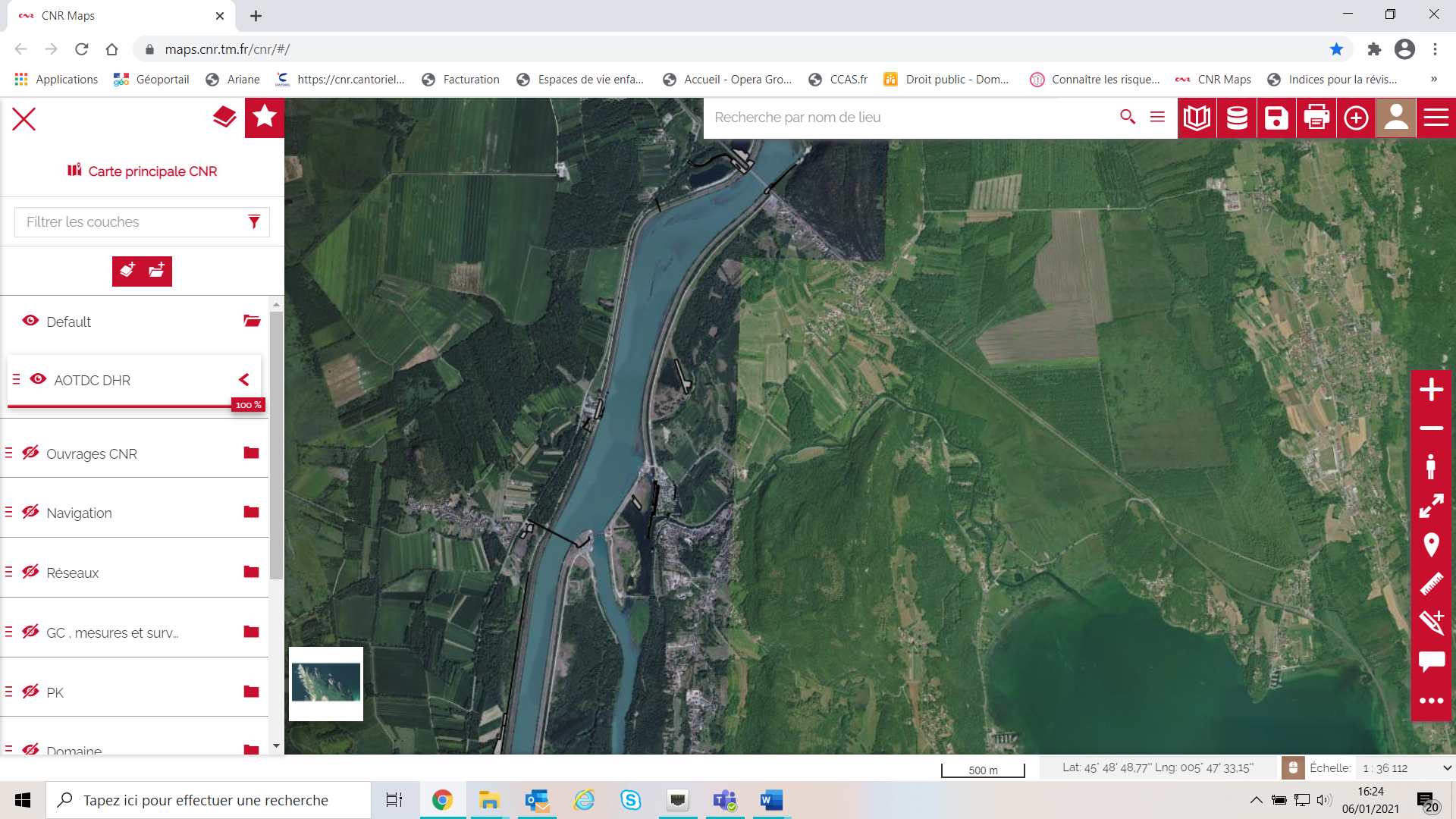 